CAMARA MUNICIPAL DE SANTA BRANCA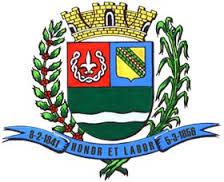 SECRETARIA DE FINANÇAS - CNPJ.01.958.948/0001-17PCA AJUDANTE BRAGA 108 CENTRO SANTA BRANCAData: 09/10/2017 10:27:01Balancete da Despesa do período de 01/09/2017 até 30/09/2017	Sistema CECAM (Página: 1 / 3)CAMARA MUNICIPAL DE SANTA BRANCA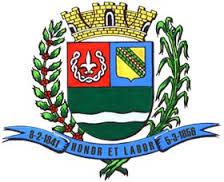 SECRETARIA DE FINANÇAS - CNPJ.01.958.948/0001-17PCA AJUDANTE BRAGA 108 CENTRO SANTA BRANCAData: 09/10/2017 10:27:01Balancete da Despesa do período de 01/09/2017 até 30/09/2017	Sistema CECAM (Página: 2 / 3)SANTA BRANCA, 30 de Setembro de 2017CAMARA MUNICIPAL DE SANTA BRANCA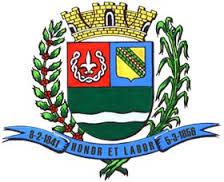 SECRETARIA DE FINANÇAS - CNPJ.01.958.948/0001-17PCA AJUDANTE BRAGA 108 CENTRO SANTA BRANCAData: 09/10/2017 10:27:01Balancete da Despesa do período de 01/09/2017 até 30/09/2017	Sistema CECAM (Página: 3 / 3)2.1 - CAMARA MUNICIPAL DE SANTA BRANCADotaçãoEmpenhadoEmpenhadoLiquidadoPagoFUNCIONAL PROGRAMÁTICAFichaD.R.InicialAlteraçãoAutorizadoSaldo AtualDisponívelReservadoAnteriorNo PeríodoAtualA PagarAnteriorNo PeríodoAtualAnteriorNo PeríodoAtualProcessado01 - PODER LEGISLATIVO1.614.000,001.614.000,00555.389,52555.389,52965.996,6892.613,801.058.610,4874.362,36899.656,6899.251,59998.908,27863.998,08120.250,04984.248,1214.660,151 - CAMARA MUNICIPAL1.614.000,001.614.000,00555.389,52555.389,52965.996,6892.613,801.058.610,4874.362,36899.656,6899.251,59998.908,27863.998,08120.250,04984.248,1214.660,151 - Legislativa1.614.000,001.614.000,00555.389,52555.389,52965.996,6892.613,801.058.610,4874.362,36899.656,6899.251,59998.908,27863.998,08120.250,04984.248,1214.660,1531 - Ação Legislativa1.614.000,001.614.000,00555.389,52555.389,52965.996,6892.613,801.058.610,4874.362,36899.656,6899.251,59998.908,27863.998,08120.250,04984.248,1214.660,151 - MANUTENÇÃO DA CAMAR1.614.000,001.614.000,00555.389,52555.389,52965.996,6892.613,801.058.610,4874.362,36899.656,6899.251,59998.908,27863.998,08120.250,04984.248,1214.660,152001 - MANUTENÇÃO DA C1.614.000,001.614.000,00555.389,52555.389,52965.996,6892.613,801.058.610,4874.362,36899.656,6899.251,59998.908,27863.998,08120.250,04984.248,1214.660,153.1.90.11.00 - VENCIMENTO101900.000,00-28.000,00872.000,00282.015,49282.015,49528.290,9861.693,53589.984,51528.290,9861.693,53589.984,51528.290,9861.693,53589.984,513.1.90.11.01 - VENCIMENT195.210,1826.241,80221.451,98195.210,1826.241,80221.451,98195.210,1826.241,80221.451,983.1.90.11.37 - GRATIFIC93.359,4312.091,73105.451,1693.359,4312.091,73105.451,1693.359,4312.091,73105.451,163.1.90.11.42 - FÉRIAS IND17.202,6617.202,6617.202,6617.202,6617.202,6617.202,663.1.90.11.43 - 13º SALÁRIO6.732,176.732,176.732,176.732,176.732,176.732,173.1.90.11.44 - FÉRIAS -6.232,376.232,376.232,376.232,376.232,376.232,373.1.90.11.45 - FÉRIAS -4.674,284.674,284.674,284.674,284.674,284.674,283.1.90.11.46 - FÉRIAS -17.999,8917.999,8917.999,8917.999,8917.999,8917.999,893.1.90.11.60 - REMUNER186.880,0023.360,00210.240,00186.880,0023.360,00210.240,00186.880,0023.360,00210.240,003.1.90.13.00 - OBRIGAÇÕE201229.800,00-30.000,00199.800,0069.931,9069.931,90115.714,9914.153,11129.868,1014.153,11115.714,9914.153,11129.868,10101.564,3314.150,66115.714,9914.153,113.1.90.13.01 - FGTS10.693,731.248,9611.942,691.248,9610.693,731.248,9611.942,699.451,261.242,4710.693,731.248,963.1.90.13.02 - CONTRIBUI105.021,2612.904,15117.925,4112.904,15105.021,2612.904,15117.925,4192.113,0712.908,19105.021,2612.904,153.3.90.30.00 - MATERIAL30199.200,00-52.000,0047.200,0016.492,6316.492,6327.954,212.753,1630.707,37493,0127.954,212.260,1530.214,3625.955,044.259,3230.214,363.3.90.30.01 - COMBUSTÍ5.033,29570,055.603,34461,015.033,29109,045.142,334.369,41772,925.142,333.3.90.30.07 - GÊNEROS4.686,89188,564.875,4532,004.686,89156,564.843,453.678,011.165,444.843,453.3.90.30.16 - MATERIAL1.398,7045,901.444,601.398,7045,901.444,601.398,7045,901.444,603.3.90.30.17 - MATERIA6.662,32905,007.567,326.662,32905,007.567,326.642,32925,007.567,323.3.90.30.21 - MATERIAL1.789,1460,001.849,141.789,1460,001.849,141.545,53303,611.849,143.3.90.30.22 - MATERIAL4.318,27333,604.651,874.318,27333,604.651,874.262,77389,104.651,873.3.90.30.24 - MATERIAL485,66485,66485,66485,66485,66485,663.3.90.30.25 - MATERIA146,9067,20214,10146,9067,20214,10146,9067,20214,103.3.90.30.26 - MATERIAL1.208,30408,251.616,551.208,30408,251.616,551.208,30408,251.616,553.3.90.30.29 - MATERIAL84,0084,0084,0084,0084,0084,003.3.90.30.39 - MATERIA2.140,742.140,742.140,742.140,742.133,447,302.140,743.3.90.30.44 - MATERIAL174,60174,60174,60174,60174,60174,603.3.90.36.00 - OUTROS SE4015.000,005.000,00944,36944,363.155,64900,004.055,643.155,64900,004.055,643.155,64900,004.055,643.3.90.36.06 - SERVIÇOS365,24365,24365,24365,24365,24365,243.3.90.36.99 - OUTROS S2.790,40900,003.690,402.790,40900,003.690,402.790,40900,003.690,403.3.90.39.00 - OUTROS SE501300.000,00154.000,00454.000,00165.186,29165.186,29280.699,718.114,00288.813,7154.716,24214.359,7120.244,80234.604,51194.850,9439.246,53234.097,47507,043.3.90.39.01 - ASSINATU9.082,209.082,20198,128.838,4845,608.884,088.792,8891,208.884,083.3.90.39.05 - SERVIÇOS91.351,2091.351,2020.459,9664.287,926.603,3270.891,2464.287,926.603,3270.891,243.3.90.39.16 - MANUTEN18.400,0018.400,0018.400,0018.400,00900,0017.500,0018.400,003.3.90.39.17 - MANUTE2.695,302.695,302.695,302.695,302.695,302.695,303.3.90.39.19 - MANUTEN6.566,326.566,326.566,326.566,326.566,326.566,323.3.90.39.20 - MANUTE950,00950,00950,00950,00950,00950,003.3.90.39.43 - SERVIÇOS5.920,005.920,00878,704.600,72440,585.041,304.600,72440,585.041,303.3.90.39.47 - SERVIÇO74,2574,2574,2574,2574,2574,253.3.90.39.48 - SERVIÇO7.000,007.000,007.000,007.000,007.000,007.000,003.3.90.39.57 - SERVIÇO2.160,002.160,00570,001.400,00190,001.590,001.400,00190,001.590,003.3.90.39.58 - SERVIÇO7.620,002.200,009.820,001.946,187.074,20799,627.873,826.978,91894,917.873,823.3.90.39.59 - SERVIÇOS6.935,006.935,002.355,003.795,00785,004.580,003.795,00785,004.580,003.3.90.39.63 - SERVIÇOS903,001.690,002.593,00903,001.690,002.593,00903,001.690,002.593,003.3.90.39.66 - SERVIÇOS178,95178,95178,95178,95178,95178,953.3.90.39.69 - SEGUROS5.511,305.511,305.511,305.511,305.511,305.511,303.3.90.39.77 - VIGILÂNC7.947,007.947,002.652,004.632,00663,005.295,004.632,00663,005.295,003.3.90.39.78 - LIMPEZA69.047,3069.047,3017.411,2945.832,255.803,7651.636,0145.832,255.803,7651.636,013.3.90.39.81 - SERVIÇOS1.200,001.200,00819,20333,2047,60380,80333,2047,60380,803.3.90.39.83 - SERVIÇO360,00360,00360,00360,00360,00360,003.3.90.39.90 - SERVIÇOS11.701,354.174,5015.875,854.024,0910.756,821.601,9812.358,809.788,842.062,9211.851,76507,04DotaçãoEmpenhadoEmpenhadoLiquidadoPagoFUNCIONAL PROGRAMÁTICAFichaD.R.InicialAlteraçãoAutorizadoSaldo AtualDisponívelReservadoAnteriorNo PeríodoAtualA PagarAnteriorNo PeríodoAtualAnteriorNo PeríodoAtualProcessado3.3.90.39.95 - MANUTE5.400,005.400,00600,004.800,004.800,004.200,00600,004.800,003.3.90.39.97 - DESPESA1.922,541.922,541.305,36617,18617,18317,28299,90617,183.3.90.39.99 - OUTROS S17.774,0049,5017.823,501.496,3414.752,821.574,3416.327,1614.752,821.574,3416.327,163.3.90.46.00 - AUXÍLIO AL70111.000,0011.000,006.000,006.000,005.000,005.000,005.000,003.3.90.46.01 - INDENIZA5.000,005.000,005.000,004.4.90.52.00 - EQUIPAME60180.000,00-55.000,0025.000,0014.818,8514.818,8510.181,1510.181,1510.181,1510.181,1510.181,1510.181,154.4.90.52.06 - APARELH2.446,152.446,152.446,152.446,152.446,152.446,154.4.90.52.24 - EQUIPAM523,00523,00523,00523,00523,00523,004.4.90.52.34 - MÁQUINAS414,00414,00414,00414,00414,00414,004.4.90.52.35 - EQUIPAM6.798,006.798,006.798,006.798,006.798,006.798,00TOTAL ORÇAMENTÁRIO1.614.000,001.614.000,00555.389,52555.389,52965.996,6892.613,801.058.610,4874.362,36899.656,6899.251,59998.908,27863.998,08120.250,04984.248,1214.660,15TOTAL SUPRIMENTO FINANCEIROTOTAL EXTRAORÇAMENTÁRIO138.876,6020.992,58159.869,1811.3.81.26.00 - OUTROS C580101ASSISTENCIA MEDICA8.503,671.185,139.688,8021.8.81.01.02 - CONTRIBU531101I.N.S.S.38.274,537.063,5845.338,1121.8.81.01.08 - ISS532001ISS1.400,99970,132.371,1221.8.81.01.10 - PENSÃO ALI531501PENSAO JUDICIAL ALIMENTICIA9.009,961.479,9610.489,9221.8.81.01.11 - PLANOS D531901CONVENIO MEDICO4.361,511.199,385.560,8921.8.81.01.13 - RETENÇÕ531601CONTRIBUIÇÃO SINDICAL563,04563,0421.8.81.01.15 - RETENÇÕE531401EMPRESTIMOS BANCARIOS52.166,956.443,8858.610,8321.8.81.01.99 - OUTROS C531701VALE MERCADORIA11.559,952.321,5213.881,4721.8.81.01.99 - OUTROS C531801DESCONTOS PESSOAIS2.849,00329,003.178,0021.8.81.04.99 - OUTROS D540201REPASSE DE TAXA DE INSCRIÇAO DE CONCURSOREPASSE DE TAXA DE INSCRIÇAO DE CONCURSO10.187,0010.187,00TOTAL DE RESTOS A PAGARTOTAL EXTRA + SUPRIMENTO + RESTOS APTOTAL EXTRA + SUPRIMENTO + RESTOS APTOTAL EXTRA + SUPRIMENTO + RESTOS AP138.876,6020.992,58159.869,18TOTAL1.002.874,68141.242,621.144.117,30SALDO PARA O MÊS SEGUINTETESOURARIA0,00BANCOS CONTA MOVIMENTO286.707,81----------------------TOTAL DE CAIXA E BANCOS286.707,81----------------------TOTAL GERAL1.430.825,11=============EVANDRO LUIZ DE MELO SOUSAANTONIO CARLOS DE OLIVEIRAEDER DE ARAUJO SENNA1SP147248/0-8RG. 20.143.977-3CHEFE DA COORD FINANCEIRARESPONS.P.TESOURARIAPRESIDENTEDotaçãoEmpenhadoEmpenhadoLiquidadoPagoFUNCIONAL PROGRAMÁTICAFichaD.R.InicialAlteraçãoAutorizadoSaldo AtualDisponívelReservadoAnteriorNo PeríodoAtualA PagarAnteriorNo PeríodoAtualAnteriorNo PeríodoAtualProcessado